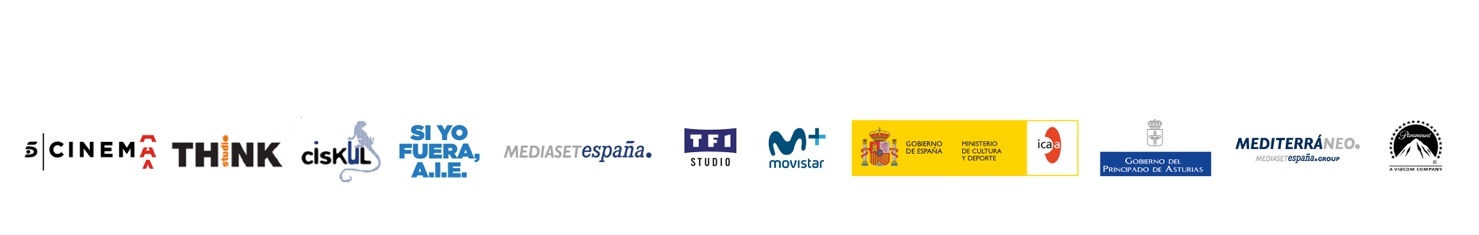 #SiYoFueraRico   #SYFR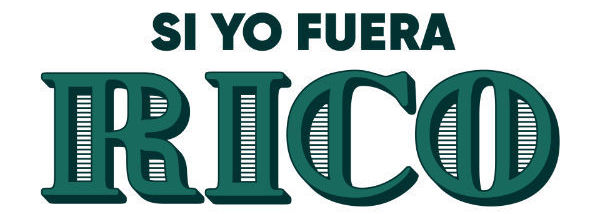 ¡EL CARTEL Y NUEVAS FOTOS!Descargar CARTEL :: Descargar NUEVAS FOTOS Tráiler :: Link Tráiler YouTube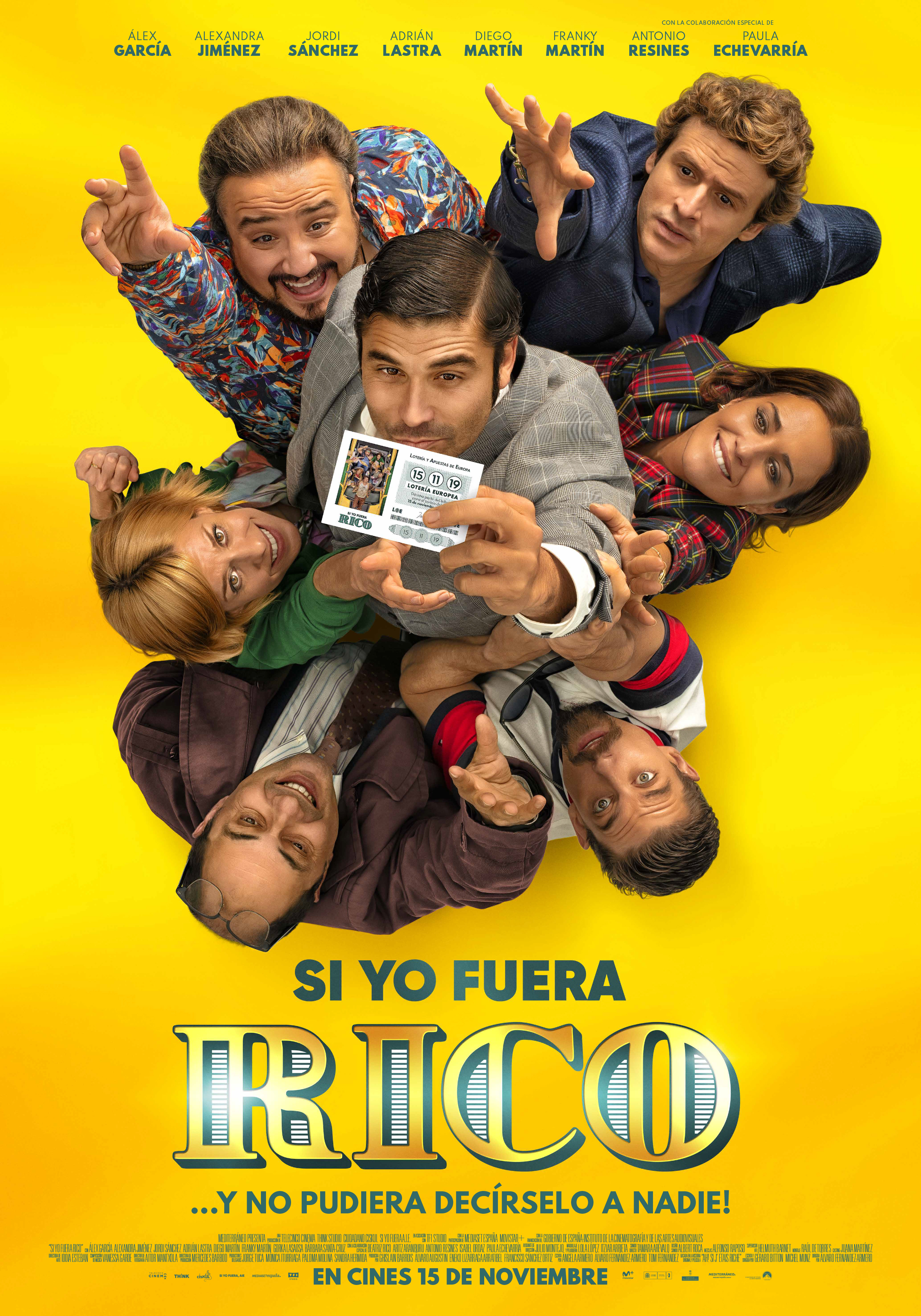 ESTRENO 15 DE NOVIEMBREDirigida por Álvaro Fernández-Armero y escrita por el propio Fernández-Armero junto a Ángela Armero y Tom Fernández, Si yo fuera rico está protagonizada por Álex García, Alexandra Jiménez, Jordi Sánchez, Adrián Lastra, Diego Martín, Franky Martín, Bárbara Santa-Cruz y Gorka Lasaosa. Cuenta, además, con la colaboración especial de Paula Echevarría, Beatriz Rico, Isabel Ordaz, Aritz Aranburu y Antonio Resines.Una producción de Telecinco Cinema, Think Studio, Ciudadano Ciskul y Si yo fuera A.I.E. con la participación de Mediaset España, TF1 Studio, Movistar+, Gobierno de España -ICAA, Gobierno del Principado de Asturias y Mediterráneo Mediaset Group que llegará a los cines el próximo 15 de noviembre de la mano de Paramount Pictures. SINOPSISA Santi le toca la lotería... y no precisamente un pellizco, sino un pastón: ¡25 millones! Todo maravilloso si no fuera por un pequeño detalle: el régimen de gananciales en pleno proceso de divorcio de Maite. ¿Será Santi capaz de ocultar semejante millonada a su ex y a todo su entorno hasta que el divorcio sea efectivo?Más información:Álvaro Vega636 203 791 / alvarovega@doblesentido.eu Comunicación Mediaset España/Telecinco Cinema Cristina Ocaña – 913966790 / cocana@mediaset.esDavid Alegrete – 913959258 / dalegrete@mediaset.es